Introducción al sistema integral de gestión bibliotecaria KOHA – Nivel Avanzado “Módulo Informes”  – Cohorte ParanáDISPOSICIÓN S.A Nº 03/2018Fecha: 16 de agosto de 2018Lugar: Facultad de Ciencias EconómicasDocente del TallerLencinas, Lilia Verónica – DNI 16.858.182Asistentes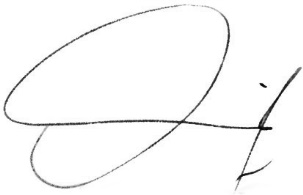                                                                   Lic. Roxana Gabriela Puig                                                             Secretaria Académica - UNERApellidoNombreDNIAlloisSilvia Inés18.502.376AntolaFrancisco18.202.875BautistaPatricia25.683.885BelloJuan21.424.036Camblong María Alejandra16.988.870ChaparroAndrés Luis César23.578.343DeharbeHipólito20.096.093Di PierroCarlos Andrés24.281.742DusAlejandro30.104.853GatterCristian26.436.665HergenrederNoelia24.566.304HujoDiana21.912.199LópezMarcos22.737.330RabbiaMirta Miriam16.610.199RamírezBrenda24.300.129SchallerRosana21.696.107VanegasMartha18.243.605ZalazarMiriam22.165.486